International Federation of SurveyorsMembership application for Academic MembersGeneral The category of academic membership was introduced in 1998 to facilitate liaison between practitioners and those who provide them with their academic training and, increasingly, contribute to their continuing professional development This category will also facilitate liaison between academic institutions.An academic member is an organisation, institution or agency which promotes education or research in one or more of the disciplines of surveyingAn academic member is entitled to nominate correspondents to the Federation’s commissions and is otherwise encouraged to contribute to the work of the commissions and to play an active part in all the Federation’s technical meetings, particularly congresses. Its representatives may attend meetings of the General Assembly, but without a vote.An academic member is entitled to receive all material disseminated in the name of the Federation, currently comprising the monthly e-Newsletter, the FIG annual review, each addition to the FIG publication series, information about forthcoming meetings, and newsletters issued by both the Council and the commissions. An academic member is thus kept up-to-date with the complete range of present and planned future activities undertaken by FIG and its members.An academic member is entitled to have an entry in the FIG surveying education database and to promote its educational and research activities through the medium of the Federation. Names of academic members are listed in the Annual Review. The Council will publish on the web site a short article about the organisation when it is accepted as an academic member. Thereafter the Council seeks to publish, on the website and via the surveying education data base, information about course developments and research activities undertaken by academic members.An academic member may use the FIG logo in combination with the words “Academic member”.The Council seeks to arrange a meeting between the Advisory Committee of Commission Officers (ACCO) and academic members’ representatives during FIG working weeks and other technical events, to discuss activities and developments of mutual interest. During a congress academic members are encouraged to work with Commission 2 in organising those sessions that are concerned to identify new developments and trends in education and training, including continuing professional development.Academic membership links an organisation directly to the world-wide community of surveyors of all disciplines, as FIG is already represented in more than 100 countries in all five continents. Academic members can also benefit from the Federation’s growing links and participation in joint projects with a growing number of UN agencies.The payment structure and fee for Academic Members was changed in 2014. In stead of an annual fee, a 4-year fee is paid in order to simplify the invoicing. Invoicing will take place in 2022, 2026, 2030 etc. The 4-year fee is 500 €. If a member prefers to pay annually, the fee is 250 € per year. An academic member who joins:2023 will pay 375 EUR covering the 3-year period 2022-2025.2024 will pay 250 EUR covering the 2-year period 2022-20252025 will pay 125 EUR covering 2025.The application form must be returned to FIG together with the payment. Please pay the fee to:Bank name	Danske BankSwift code	DABADKKK
Account no.	2138825496IBAN 		DK35 3000 2138 8254 96 (EUR account)FIG VAT no.	DK 21336076Please refer to your name and new AC-member in the payment.The Council approves applications from those wishing to become academic members. An organisation, institution or agency interested in becoming an academic member should complete the relevant application form and return it to the Council.FIG MEMBERS AND THEIR COMMISSION DELEGATESThe purpose of these guidelines is to help ensure that the full benefits of FIG membership are passed down to all the individual members of associations or other organisations that are members of the Federation.To ensure that these individual members are kept fully informed of and input where necessary to the work of FIG and its commissions, FIG recommends that FIG members should support, or encourage others to support, the attendance of national commission delegates at annual FIG working weeks (including annual commission delegate meetings and technical symposia) and other symposia organised by the commissions FIG members and their national commission delegates should consider establishing networks within their countries to communicate information and obtain feedbacknational commission delegates should be actively involved in commission activities, including responding to questionnaires or correspondence and identifying topics and authors of papers for commission symposia and FIG congressesFIG members should seek and encourage funding support to enable national commission delegates to attend FIG activities, including commission meetingsNational commission delegates should write at least one annual report for publication in a local newsletter or technical journal or for dissemination by some other means to individual members of their association or organisation.APPLICATION FORM FOR MEMBERSHIP AS AN ACADEMIC MEMBER OF FIG(double click to fill in the form)Organisation:		…………………………………………………………………………..……..Department: 		…………………………………………………………………………………Address:		…………………………………………………………………………………
…………………………………………………………………………………	Country:		…………………………………………………………………………………Telephone:		…………………………………………………………………………………Fax:			…………………………………………………………………………………E-mail:		…………………………………………………………………………………Web site:		...……………………………………………………………………………….Path for the logo:	...……………………………………………………………………………….Head of the department:	…………………………………………………………………………Head’s e-mail:	...……………………………………………………………………………….Contact person:	..………………………………………………………………………………..and position held	..………………………………………………………………………………..Contact person’s e-mail:	…………………………………………………………………………Please attach a brief description of your organisation/department’s field of activity, including details of courses and numbers of academic staff.  If an annual report is produced, this should also be included. The 4-year membership fee for 2022-2025 is 500 € including FIG publications. Members who join FIG during 2023 will pay 375 € covering the period 2023-2025, 2024 will pay 250 € covering 2024-2025 and 2025 will pay 125 for the year 2025. SIGNED	.………………………………		DATE		 ……………………….Please email the form to FIG office: International Federation of Surveyors, Kalvebod Brygge 31-33, DK-1780 Copenhagen V, DENMARK, E-mail: FIG@fig.net, tel + 45 3886 1081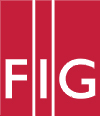 International Federation of SurveyorsFédération Internationale des GéomètresInternationale Vereinigung der Vermessungsingenieure